日本スポーツ協会公認スポーツドクター更新研修第7回日本リハビリテーション医学会秋季学術集会出席確認カード※登録番号は指導者マイページからご確認いただけます。＜ネームカード貼付欄＞必ず学会ネームカードのコピーを貼付してください。参加証、領収証、領収証控、公認スポーツ指導者登録証は不要です。【指定演題一覧】　※聴講した講義にチェックを入れてください。合計                        分※合計240分以上の聴講が必要です。※	講義を途中で退出した場合は、聴講時間には含まれませんのでご注意ください。氏　名                                 	【メールまたはFAXでご提出ください】　提出期限：11月27日（月）アドレス：drat-kakunin@japan-sports.or.jp【件名】第7回日本リハビリテーション医学会秋季学術集会　出席確認カード提出【本文】以下の3項目を必ず記載してください。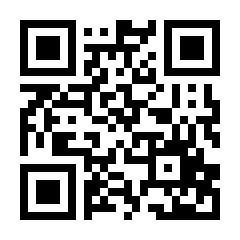 登録番号（数字7 桁）　② カナ氏名　③ 生年月日（西暦）【添付ファイル】出席確認カード※右のQRコードを読み取るとメールが立ち上がります。※本アドレスは送信専用アドレスです。FAX　 03-6910-5820登録番号（７桁）生年月日（西暦）フリガナ　　　　　年     月     日 氏名　　　　　年     月     日 日程/時間日程/時間日程/時間日程/時間日程/時間日程/時間日程/時間講演内容聴講日程/時間日程/時間日程/時間日程/時間日程/時間日程/時間日程/時間講演内容聴講11月3日12:3012:30～～13:3060 分リハビリテーション医学のイノベーション　―継承と革新―11月3日12:3012:30～～13:3060 分リハビリテーション医学のイノベーション　―継承と革新―11月3日13:4013:40～～14:4060 分少年野球肘の早期発見・対応と予防11月3日13:4013:40～～14:4060 分少年野球肘の早期発見・対応と予防11月3日13:40～～14:4014:4060 分サルコペニア・フレイルの病態と病院での包括的管理：栄養、運動、口腔、薬剤11月3日14:5014:50～～15:5060 分スポーツ・パラスポーツにおけるEmergency Action Plan11月3日14:5014:50～～15:5060 分スポーツ・パラスポーツにおけるEmergency Action Plan11月3日16:0016:00～～17:0060 分スポーツ外傷・障害に対するリハビリテーション医療11月3日16:0016:00～～17:0060 分スポーツ外傷・障害に対するリハビリテーション医療11月4日8:308:30～～9:3060 分パラスポーツにおける問題点とリハビリテーション科医の役割11月4日8:308:30～～9:3060 分パラスポーツにおける問題点とリハビリテーション科医の役割